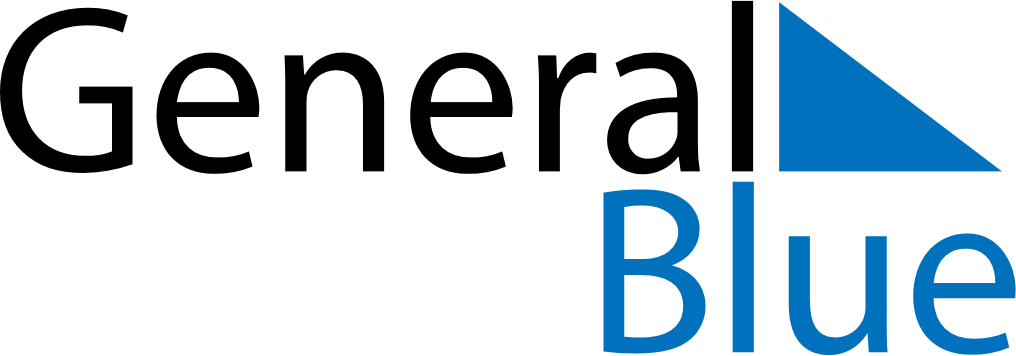 January 2022January 2022January 2022January 2022South SudanSouth SudanSouth SudanMondayTuesdayWednesdayThursdayFridaySaturdaySaturdaySunday112New Year’s DayNew Year’s Day34567889Peace Agreement Day10111213141515161718192021222223242526272829293031